Informed Consent ReleaseI hereby request and consent to the performance of chiropractic adjustments and other chiropractic procedures, including physical exam procedures and various modes of physical therapy, on me (or on the patient named below, for whom I am legally responsible) by the doctor of chiropractic named above and/or other licensed doctors of chiropractic who now or in the future work at the clinic or office listed above or any other office or clinic. I have had an opportunity to discuss with the doctor of chiropractic named below and/or with other office or clinic personnel the nature and purpose of chiropractic adjustments and other procedures. I understand that results are not guaranteed. I understand and am informed that, as in the practice of medicine, in the practice of chiropractic there are some risks to treatment, including but not limited to fractures, disc injuries, strokes, dislocations and sprains. I do not expect the doctor to be able to anticipate and explain all risks and complications, and I wish to rely upon the doctor to exercise judgment during the course of the procedure which the doctor feels at the time, based upon the facts then known to him or her, is in my best interest. I have read, or have had read to me, the above consent. I have also had an opportunity to ask questions about its content, and by signing below I agree to the above-named procedures. I intend this consent form to cover the entire course of treatment for my present condition and for any future condition(s) for which I seek treatment. Patient’s Name: ________________________________________________ DOB: __________Patient (or legal guardian) Signature____________________________________ Date ________ Witness Signature __________________________________________________ Date________PRIVACY PRACTICES ~ PATIENT RECEPTION FORMI have received or reviewed the privacy practice notice (3 pages) for Richard D. Coster, DC, and understand the situations in which this practice may need to utilize or release my medical records.  I also understand that I agreed to the use of those records when I initially applied for care at this office (my Application For Care) on my first visit, whenever that may have occurred.I understand that this office will properly maintain my records, and will use all due means to protect my privacy as outlined in this privacy practices statement.______________________________________________          ________________Patient (or legal guardian) Signature                                                                                    DateName: __________________________________________________________ Date: _______________Signature: ________________________________________________ Date of Birth: _______________Gender: ____  Address: __________________________________Social Security #:_________________How would you like to pay for your care? (Circle all that apply): I will pay myself (Cash, Check, or Credit)     Private Insurance: ____________      Medicare         Active No Fault Case       Active Worker’s Comp CasePhone Number: _________________________ E-mail address: _________________________________Work Phone #: _____________________ Emergency Contact: _________ Phone #: _________________Occupation: __________________________ Employer: ______________________________________Explain the reason for your visit: _________________________________________________________When did your pain begin? ______________ What were you doing? ____________________________Did you go to the hospital for this injury? ___________ If so, when? ____________________________ Since your symptoms began, have they gotten better, worse, or stayed the same? _________________What treatments have you received for this condition? _______________________________________Have you had these symptoms before? ___________ If so, how long ago? ________________________  Explain any medical care that you are currently receiving for any other conditions that you may have: _____________________________________________________________________________________Do you drink alcohol? __________ If so, how much? __________ drinks/week for_____________ yearsDo you smoke cigarettes? ___________ If so, how much? __________ pack/day for ____________ yearsHave you experienced any recent fever/chills or unexplained weight loss or incontinence?_________ If yes, explain____________________________________________________________________Past Surgeries: #1 _______________________ year: ______ #2: ____________________ year: ______List any serious medical conditions that run in your family:  ___________________________________                    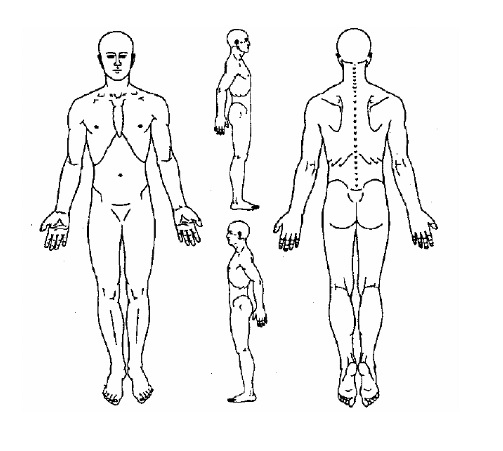 Mark on the diagram to the right where you are feeling pain and check any boxes that apply to this complaint      Pain      Spasm      Numbness      Tingling      Throbbing      Aching        Other: _____________________